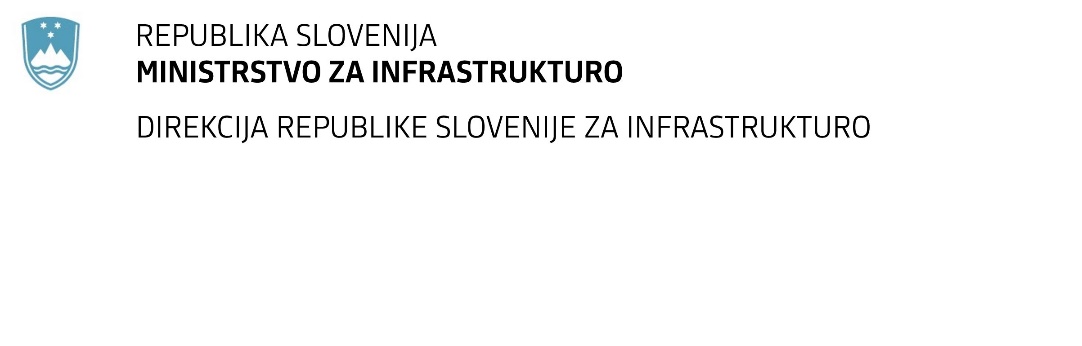 SPREMEMBA RAZPISNE DOKUMENTACIJE za oddajo javnega naročila Obvestilo o spremembi razpisne dokumentacije je objavljeno na "Portalu javnih naročil" .Obrazložitev sprememb:Spremembe so sestavni del razpisne dokumentacije in jih je potrebno upoštevati pri pripravi ponudbe.Številka:43001-5/2022-01oznaka naročila:D-22/22 S   Datum:15.02.2022MFERAC:2431-22-000160/0IZP in PZI ureditve para avtobusnih postajališč Zeče na državni cesti R2-430/0280 (Sl. Konjice - Stranice) od km 1,100 do km 1,300 (MVSPN)Naročnik objavlja spremenjena Navodila za pripravo ponudbe. 1.	Pri pooblaščenemu inženirju s področja elektrotehnike (3.2.3.2) je pod dokazila navedeno:»dokazilo: Podatki o kadrovskih zmogljivostih - funkcija: pooblaščeni inženir s področja elektrotehnike (za dokazovanje sposobnosti), navedeni skladno s predlogo.V kolikor naročnik navedene referenčne dokumentacije ni bila Direkcija RS za infrastrukturo, je potrebno priložiti potrjeno referenco s strani investitorja projekta, navedenega na naslovni strani projekta. Iz potrdila mora biti razviden pooblaščeni inženir izdelave načrta gradbenih konstrukcij ceste.«Gre za napako, pravilno se tekst glasi:»dokazilo: Podatki o kadrovskih zmogljivostih - funkcija: pooblaščeni inženir s področja elektrotehnike (za dokazovanje sposobnosti), navedeni skladno s predlogo.V kolikor naročnik navedene referenčne dokumentacije ni bila Direkcija RS za infrastrukturo, je potrebno priložiti potrjeno referenco s strani investitorja projekta, navedenega na naslovni strani projekta. Iz potrdila mora biti razviden pooblaščeni inženir izdelave načrta električnih inštalacij in električne opreme.«